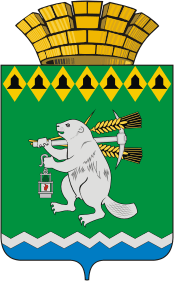 Дума Артемовского городского округаVII  созыв1 заседаниеРЕШЕНИЕот 30 сентября 2021 года                               			               №_____О повестке  1 заседания Думы Артемовского городского округаВ соответствии со статьей 11 Регламента Думы Артемовского городского округа, принятого решением Думы от 13 октября 2016 года   № 11,Дума Артемовского городского округа РЕШИЛА:Утвердить повестку  1 заседания Думы Артемовского городского округа:1. Об основе осуществления полномочий председателя Думы Артемовского городского округа. Докладывает 2. Об избрании председателя Думы Артемовского городского округа. Докладывает  3. Об избрании заместителя председателя Думы Артемовского городского округа. Докладывает4. Об утверждении составов постоянных комиссий Думы Артемовского городского округа.  Докладывает5. Об утверждении председателей постоянных комиссий Думы Артемовского городского округа. ДокладываетПредседательствующий на первом заседании Думы Артемовского городского округа				      Е.И.Котлова 